«ОСЕННЯЯ ТРОПА 2021»18-19 сентября 2021 г. Перинатальный центр, г. ТверьТЕХНИЧЕСКАЯ ИНФОРМАЦИЯ18 сентября 2021 г. Пролог. Общий старт – Иван Сусанин (в ночных условиях).Место и время: место старта около Областного Перинатального центра (см. схему). Старт в 19:30.Местность: Местность слабопересеченная, закрытая 90%. Максимальный перепад на склоне 5 метров. Дорожная сеть развита хорошо. Проходимость от парковой до средней. Карты: карта подготовлена Сибилевым С. (Ярославль), Ивановым. Ю. (Тверь). Масштаб 1:5000, сечение рельефа 2,5 м. Формат карты – А4. Дисциплина: Иван Сусанин – на карте изображены КП, круг которого увеличен в 3 раза. Сам КП расположен на одном из объектов внутри этого круга.Старт: общий для всех групп. На старте участники должны иметь исправные фонари. На старт допускаются участники старше 13 лет (2008 г.р и старше). Участники 13-16 лет должны иметь при себе мобильные телефоны. В гандикап второго дня попадают участники, проигравшие менее 15 минут победителю первого дня.Отметка: SFR-system. Не забудьте очистить чип перед стартом.Аварийный азимут на север (0 градусов). 19 сентября 2021 г. Финал. Гандикап. Кросс-классика.Место и время: место старта около Областного Перинатального центра (см. схему). Старт в 10:00.Местность: Местность слабопересеченная, закрытая 90%. Максимальный перепад на склоне 5 метров. Дорожная сеть развита хорошо. Проходимость от парковой до средней. Карты: карта подготовлена Сибилевым С. (Ярославль), Ивановым. Ю. (Тверь). Масштаб 1:7500, сечение рельефа 2,5 м. Формат карты – А4. Старт: задержанный (гандикап). Победители групп стартуют в 10:00. Участники, проигравшие более 15 минут в прологе, стартуют в 10:17. Участники, не имеющие результат в прологе, стартуют в 10:20
Участники групп МЖ12 стартуют по стартовой станции с 10:00 до 10:20Победителем «Осенней тропы 2021» будет считаться победитель гандикапаОтметка: SFR-system. Не забудьте очистить чип перед стартом.Аварийный азимут на север (0 градусов). 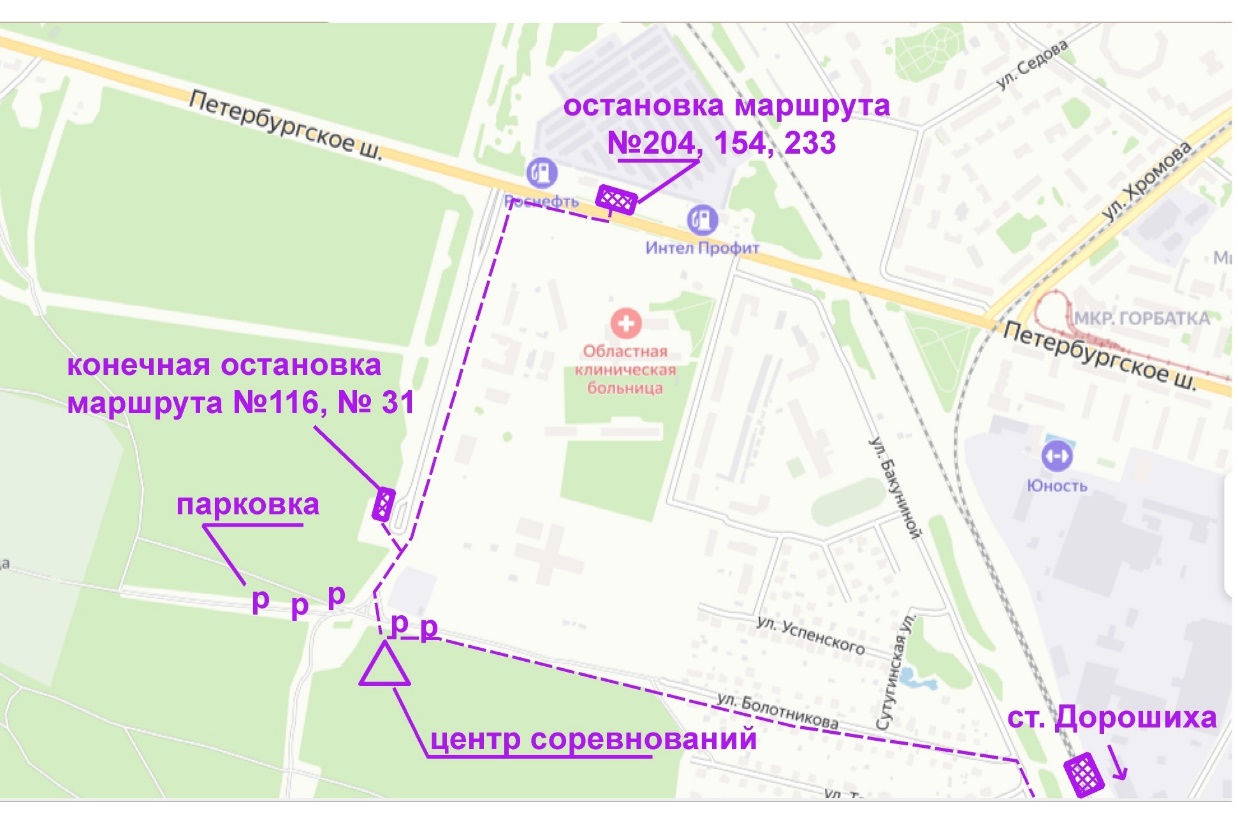 ГруппаДлина дистанции, кмКоличество КПМ212,810Ж21 М16 М5027Ж16 Ж501,45ГруппаДлина дистанции, кмКоличество КПМ215,722Ж21 М16 М504,720Ж16 Ж504,017МЖ122,27